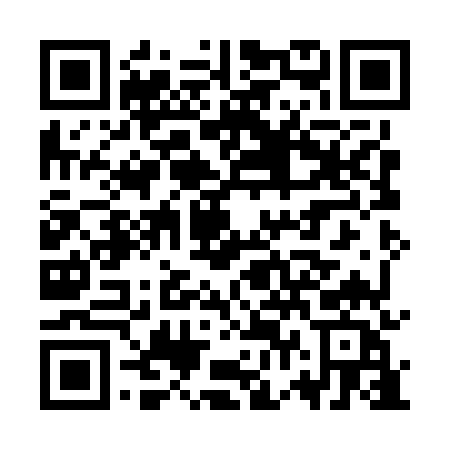 Prayer times for Borkowszczyzna, PolandWed 1 May 2024 - Fri 31 May 2024High Latitude Method: Angle Based RulePrayer Calculation Method: Muslim World LeagueAsar Calculation Method: HanafiPrayer times provided by https://www.salahtimes.comDateDayFajrSunriseDhuhrAsrMaghribIsha1Wed2:355:0112:265:337:5110:082Thu2:315:0012:265:347:5310:113Fri2:284:5812:265:357:5510:144Sat2:244:5612:265:367:5610:175Sun2:214:5412:265:377:5810:206Mon2:174:5212:265:387:5910:237Tue2:134:5112:255:398:0110:268Wed2:114:4912:255:398:0310:299Thu2:104:4712:255:408:0410:3210Fri2:104:4612:255:418:0610:3311Sat2:094:4412:255:428:0710:3412Sun2:094:4312:255:438:0910:3413Mon2:084:4112:255:448:1010:3514Tue2:074:4012:255:458:1210:3615Wed2:074:3812:255:468:1310:3616Thu2:064:3712:255:478:1510:3717Fri2:064:3512:255:478:1610:3818Sat2:054:3412:255:488:1710:3819Sun2:054:3312:255:498:1910:3920Mon2:044:3112:265:508:2010:3921Tue2:044:3012:265:518:2210:4022Wed2:034:2912:265:528:2310:4123Thu2:034:2812:265:528:2410:4124Fri2:024:2712:265:538:2610:4225Sat2:024:2612:265:548:2710:4326Sun2:024:2512:265:558:2810:4327Mon2:014:2412:265:558:2910:4428Tue2:014:2312:265:568:3110:4429Wed2:014:2212:265:578:3210:4530Thu2:004:2112:275:578:3310:4531Fri2:004:2012:275:588:3410:46